入会手続き　　随時ご入会できます。「入会申込書」に必要事項をご記入の上，電話・ファックスまたはメールにてお申し込みください。（会費以外の入会金等はございません。）　　　【お問い合わせ】　　　　特定非営利活動法人　宇都宮まちづくり推進機構　　　　　〒320-0806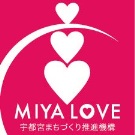 　　　　　宇都宮市中央3-1-4　栃木県産業会館2F          TEL:028-632-8215 / FAX:028-636-7421 / E-mail:u_kikoh@ucatv.ne.jp申し込み希望の部会・委員会がある場合はご記入ください＊希望される部会・委員会に○印をご記入ください。※１　　お一人で複数の部会・委員会に所属することも可能です※２　　定員を設けている部会・委員会はありません。＊部会担当者（入会申込者と異なる場合、ご記入ください）　　　　　　　部会の案内や連絡はメールで一斉送信します。アドレスをご記入下さい　　　　　　　　アドレスをお持ちでない場合は別の手段を下段にご記入ください。※ご記入いただきました個人情報につきましては，部会・委員会の活動のため以外には使用いたしません。No.部会・委員会名○印1　総務部会2　　宮再発見専門委員会3　まちづくりと交通部会4　魅力ある都心創造部会5　　歴史的建物活用特別委員会役　　職電話番号　E-mail